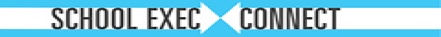 Contact Dr. Kevin O’Mara, PresidentSchool Exec Connect805 W. Lake Street, #301
Oak Park, IL 60301
(312) 780-1462PRESS RELEASEFOR IMMEDIATE RELEASESchool Exec Connect offering a free session to help minority educators attain superintendent positions. Learn what’s involved from leaders who have successfully navigated the processNovember 10, 2021: School Exec Connect, a national search and consulting firm focused on education, is holding a specialized session designed to help minority educators obtain their first superintendent position. This in-person session is being held on November 20, 2021 at 2 p.m. at the Loews Hotel located at 455 N. Park Avenue in Chicago. Recognizing the need to encourage and develop educators from diverse backgrounds, School Exec Connect has enlisted four superintendents from across the Chicago metropolitan area to help participants understand and navigate the recruitment process - from application to interview.School Exec Connect is offering this in-person session free of charge to help educators successfully advance in their careers. However, to ensure participants get the targeted support they need, space is limited to 30 participants, so register now.   School Exec Connect provides a wide range of educational services including searches for school executives, board development workshops, superintendent evaluation, strategic planning, communication assessments, mentoring, conflict resolution, and executive coaching for improving administrators’ skills. Visit us at schoolexecconnect.com. Dr. David Negron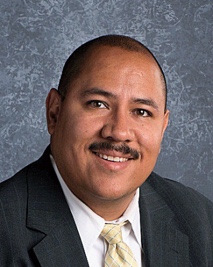 Superintendent of School District 89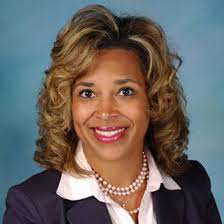 Dr. Donna Simpson-LeakSuperintendent of Community Consolidated Schools District 168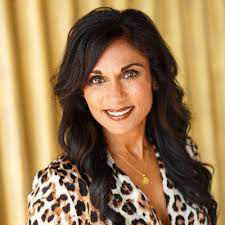 Dr. Bhavna Sharma-LewisSuperintendent of Diamond Lake 76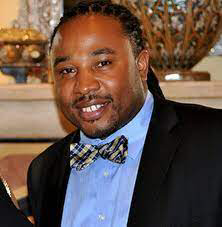 Dr. Devon HortonSuperintendent of Evanston/Skokie District 65